Ostatné ručné náradie                                                     (13.11.2020)1. sada záhradníckeho náradia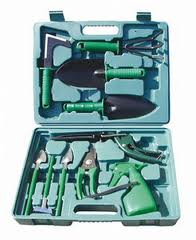 2. fúrik 3. kefa na škáry  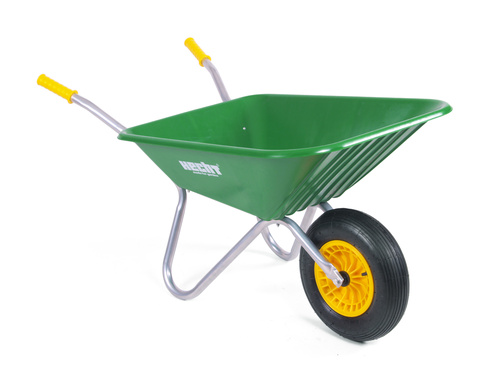 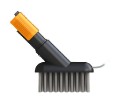 4. vytrhávač buriny5. štiepacia sekera6. prevzdušňovače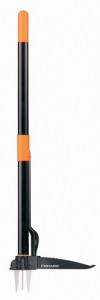 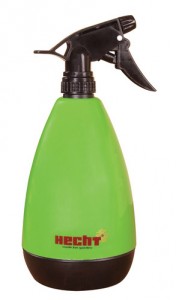 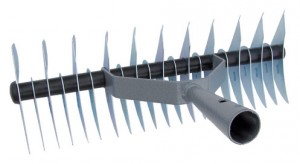 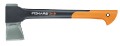 postrekovače